Name  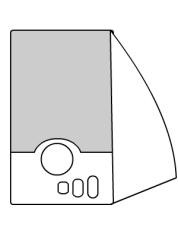 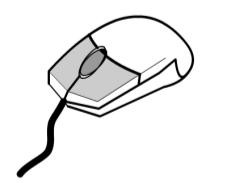 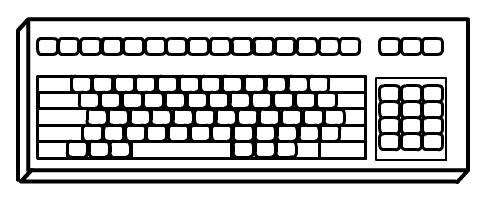 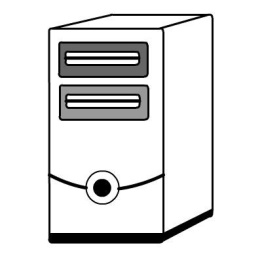 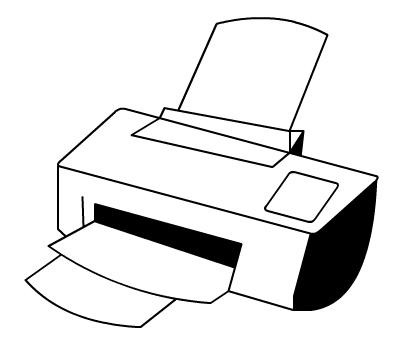 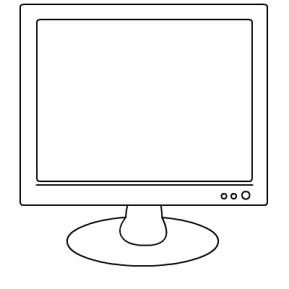 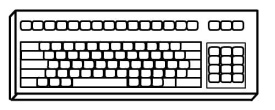 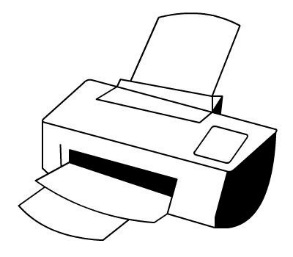 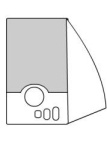 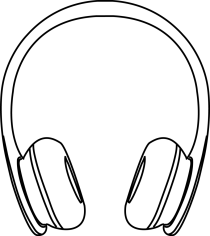 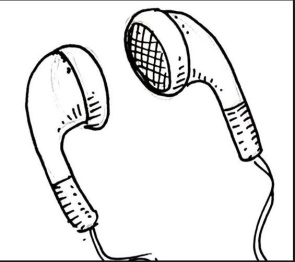 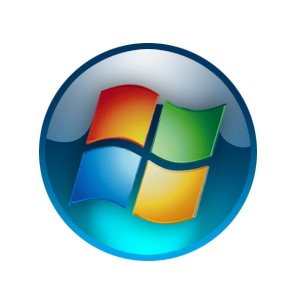 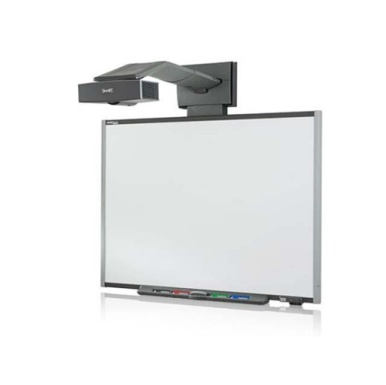 